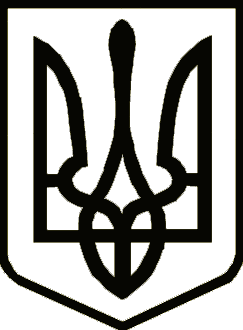 УкраїнаНОСІВСЬКА  МІСЬКА РАДА
Носівського району ЧЕРНІГІВСЬКОЇ  ОБЛАСТІВИКОНАВЧИЙ КОМІТЕТ                                                       Р І Ш Е Н Н Я11  квітня 2019 року	м. Носівка	№ ____Про розробку звіту з оцінки впливу на довкілляВідповідно до ст. 33 Закону України «Про місцеве самоврядування в Україні», ст.134, ст.173-175 Земельного кодексу України, ст.46 Закону України «Про землеустрій», Закону України «Про оцінку впливу на довкілля» та Постанови Кабінету Міністрів України від 13 грудня 2017 р. № 1026 «Про затвердження Порядку передачі документації для надання висновку з оцінки впливу на довкілля та фінансування оцінки впливу на довкілля» з метою забезпечення заходів передбачених при реалізації  робочого проекту «Реконструкція руслового ставка на річці Носівочка в адміністративних межах міста Носівка Чернігівської області з метою покращення санітарно-екологічного та технічного стану» в зв’язку з необхідністю виконання робіт з виготовлення звіту з оцінки впливу на довкілля та проведення громадського обговорення заслухавши та обговоривши інформацію начальника відділу земельних відносин та екології міської ради О. Ігнатченка виконавчий комітет міської ради в и р і ш и в:Доручити відділу земельних відносин та екології розпочати роботи стосовно розробки звіту з оцінки впливу на довкілля, та внести пропозиції щодо виконавця робіт вищезазначеного звіту.    Контроль за виконанням рішення покласти на першого заступника міського голови з питань діяльності виконавчих органів О. ЯЛОВСЬКОГО.Міський  голова                                                                     В. ІГНАТЧЕНКО